РЕШЕНИЕ  			с.Яковлево				КАРАР«15» мая 2023 года 							№ 101Об установлении дополнительных оснований признания безнадежной к взысканию задолженности  в части сумм местных налоговВ соответствии с пунктом 3 статьи 59 Налогового кодекса Российской Федерации, Федеральным законом от 6 октября 2003 года № 131-ФЗ «Об общих принципах организации местного самоуправления в Российской Федерации», Законом Республики Татарстан от 28 июля 2004 года № 45-ЗРТ «О местном самоуправлении в Республике Татарстан», Уставом муниципального образования «Яковлевское сельское поселение» Елабужского муниципального района Республики Татарстан», Совет Яковлевского сельского поселения Елабужского муниципального района Республики ТатарстанРЕШИЛ:1. Установить дополнительные основания признания безнадежной к взысканию задолженности в части сумм местных налогов:1.1. истечение трехгодичного срока со дня смерти физического лица или объявления его умершим в порядке, установленном гражданским процессуальным законодательством, если отсутствуют наследники, как по закону, так и по завещанию, либо никто из наследников не имеет права наследовать или все наследники отстранены от наследования, либо никто из наследников не принял наследства, либо все наследники отказались от наследства и при этом никто из них не указал, что отказывается в пользу другого наследника;1.2. нахождение налогоплательщика - физического лица в организации, осуществляющей стационарное социальное обслуживание граждан;1.3.истечение трехгодичного срока со дня прекращения права собственности  на имущество, являющееся объектом налогообложения;1.4. истечение трехгодичного срока со дня возникновения обязанности по уплате отмененных местных налогов и сборов.       2. Признать утратившими силу: Решение Совета Яковлевского сельского поселения Елабужского муниципального района Республики Татарстан от 23.06.2014 № 140  «О дополнительных основаниях признания безнадежными к взысканию недоимки по местным налогам, задолженности по пеням и штрафам». 3.  Опубликовать настоящее решение в газете «Новая Кама», газете «Алабуга Нуры» и на Официальном портале правовой информации Республики Татарстан в информационно-телекоммуникационной сети Интернет, а также разместить на официальном сайте: городелабуга.рф.4. Настоящее решение вступает силу после официального опубликования и распространяет свое действие на правоотношения¸ возникшие с 1 января 2023 года.5. Контроль за исполнением настоящего решения оставляю за собой.Председатель                                                                                       О.В.КозыреваСОВЕТ  ЯКОВЛЕВСКОГО СЕЛЬСКОГО ПОСЕЛЕНИЯ ЕЛАБУЖСКОГО МУНИЦИПАЛЬНОГОРАЙОНАРЕСПУБЛИКИ ТАТАРСТАН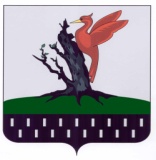 ТАТАРСТАН РЕСПУБЛИКАСЫАЛАБУГА МУНИЦИПАЛЬРАЙОНЫ    ЯКОВЛЕВО АВЫЛ ҖИРЛЕГЕ  СОВЕТЫ   